Πρωτόκολλο για την αλλαγή πληρωμάτωνΑλλαγή πληρώματος επιτρέπεται στις ακόλουθες κατηγορίες πλοίων: Μέλη πληρωμάτων εμπορικών σκαφών,Μέλη πληρωμάτων σε πλατφόρμες που διενεργούν διερευνητικές γεωτρήσεις εντός Αποκλειστικών Οικονομικών Ζωνών Κρατών με τα οποία η Κυπριακή Δημοκρατία εγκαθίδρυσε διπλωματικές σχέσεις. Mέλη πληρωμάτων κρουαζιεροπλοίων και που βρίσκονται σε παροπλισμό Mέλη πληρωμάτων σκαφών αναψυχήςΓια την αλλαγή πληρώματος, θα πρέπει να τηρούνται τα ακόλουθα: Τα πρόσωπα αυτά πρέπει να τεθούν σε καθεστώς αυτοπεριορισμού 14 ημέρες πριν την άφιξή τους στη Δημοκρατία. Για επιβεβαίωση του πιο πάνω θα πρέπει να συμπληρώνουν το συνημμένο έντυπο. πρέπει να υποβληθούν σε μοριακή εξέταση για τον Κορωνοϊό πριν την άφιξή τους ή εάν αυτό δεν είναι δυνατό κατά την άφιξή τους και αυτή να είναι αρνητική, η εταιρεία στην οποία εργάζονται ή/και ο πράκτορας που έχει αναλάβει την αλλαγή του πληρώματος, αναλαμβάνει τη μεταφορά του πληρώματος απευθείας από το πλοίο στο αεροδρόμιο και τη μεταφορά των πληρωμάτων που αφικνούνται αεροπορικώς από το αεροδρόμιο στο λιμάνι αναχώρησης, κάτω από αυστηρά μέτρα προστασίας. Εάν δεν υπάρχει συγχρονισμός μεταξύ της άφιξης του πλοίου και της άφιξης της πτήσης, η εταιρεία ή/και ο πράκτορας πρέπει να προβούν σε ρυθμίσεις με τις Αρχές για τη διαμονή του πληρώματος σε καθορισμένα καταλύματα, υπό καθεστώς απομόνωσης, μέχρι την άφιξη της πτήσης ή του πλοίου.Εάν εκκρεμούν τα αποτελέσματα των μοριακών εξετάσεων η εταιρεία ή/και ο πράκτορας πρέπει να προβούν σε ρυθμίσεις με τις Αρχές για τη διαμονή του πληρώματος σε καθορισμένα καταλύματα, υπό καθεστώς απομόνωσης, μέχρι την λήψη των αποτελεσμάτων των μοριακών εξετάσεων.Όπου είναι δυνατόν, το πλήρωμα αποβίβασης παραμένει στο πλοίο μέχρι την ημερομηνία της πτήσης.Πρόσωπα τα οποία ήδη εργάζονται ως μέλη πληρωμάτων σε σκάφη τα οποία ελλιμενίζονται σε κυπριακά λιμάνια και τα πρόσωπα αυτά θα αποβιβαστούν από το πλοίο με σκοπό να αναχωρήσουν από τη Δημοκρατία, και δεν υπάρχει συγχρονισμός μεταξύ της αναχώρησης του πλοίου και της αναχώρησης της πτήσης, η εταιρεία ή/και ο πράκτορας πρέπει να προβούν σε ρυθμίσεις με τις Αρχές για τη διαμονή του πληρώματος σε καθορισμένα καταλύματα, υπό καθεστώς απομόνωσης, μέχρι την άφιξη της πτήσης. Για αυτά τα πρόσωπα δεν εφαρμόζεται το 1 και 2 πιο πάνω. Διαδικασία στο Αεροδρόμιο  Οι αλλαγές πληρωμάτων θα γίνονται με ειδικά ναυλωμένες πτήσεις είτε από τον πράκτορα ή τον πλοιοκτήτη ή/και αυτές που οργανώνονται από την Δημοκρατία για τον επαναπατρισμό Κυπρίων Πολιτών σε περίπτωση που υπάρχει διαθέσιμος χώρος. Εντός του χώρου του αεροδρομίου θα πρέπει να τηρούνται όλες οι οδηγίες ασφαλείας και προστασίας.  Η χρήση μάσκας, είναι υποχρεωτική, ενώ θα πρέπει να λαμβάνονται όλα τα μέτρα για υγιεινή των χεριών. Θα πρέπει να τηρούνται αποστάσεις 2 μέτρων από τους εργαζόμενους στο αεροδρόμιο και άλλα πρόσωπα εντός του αεροδρομίου. Η μεταφορά στο Αεροδρόμιο θα πρέπει να γίνεται σε εύλογο χρονικό διάστημα, όπως οι οδηγίες της αεροπορικής εταιρείας πριν την επιβίβαση στο αεροδρόμιο. Διαδικασία στο Λιμάνι. Μέλη πληρώματος που θα εισέλθουν σε λιμάνι ή λιμενική εγκατάσταση για σκοπούς επιβίβασης/αποβίβασης προς/από πλοίο πρέπει να ακολουθούν αυστηρά μέτρα προστασίας. Η χρήση μάσκας, είναι υποχρεωτική, ενώ θα πρέπει να λαμβάνονται όλα τα μέτρα για υγιεινή των χεριών. Θα πρέπει να τηρούνται αποστάσεις 2 μέτρων από τους εργαζόμενους στο λιμάνια και άλλα πρόσωπα εντός του λιμανιού. Η μεταφορά στο Λιμάνι θα πρέπει να γίνεται σε μικρό χρονικό διάστημα σε σχέση με τον χρόνο επιβίβασης και αφού το πλοίο είναι έτοιμο για την επιβίβαση του πληρώματος. Η αποβίβαση θα πρέπει να γίνεται μόνο όταν θα βρίσκεται παρόν το μεταφορικό μέσω για μεταφορά του πληρώματος προς το αεροδρόμιο ή καθορισμένου καταλύματος, ανάλογα της περίπτωσης.Η επιβίβαση του νέου πληρώματος να γίνεται αφού αποχωρήσει το προηγούμενο πλήρωμα, εκτός αν αυτό δεν είναι μπορεί να εφαρμοστεί για λόγους ασφαλείας.Τηρούνται πιστά τυχόν πρόσθετες οδηγίες τεθούν από τον διαχειριστή του Λιμανιού, και την Αρχή Λιμένων Κύπρου ως Ρυθμιστική Αρχή. Διαδικασία μεταφοράς. Η μεταφορά από και προς τον προορισμό, αναλόγως της περίπτωσης (λιμάνι, αεροδρόμιο, ξενοδοχείο) γίνεται κάτω από αυστηρούς κανόνες. Η μεταφορά γίνεται απευθείας και δεν επιτρέπεται οποιαδήποτε ενδιάμεση στάση. Απαγορεύεται η αποβίβαση από το μεταφορικό μέσω, με εξαίρεση περίπτωση έκτακτης ανάγκης.Το μέσο μεταφοράς που επιλέγεται είναι ανάλογα με τον αριθμό των επιβατών και σε σχέση με τα όσα ισχύουν και εφαρμόζονται στην Δημοκρατία. Άλλες Οδηγίες Σε περίπτωση που απαιτείται με βάση τις παραγράφους 2.2 μοριακή εξέταση για τον Κορωνοϊό κατά την άφιξή των μελών του πληρώματος, εντός της Δημοκρατίας, θα πρέπει η εταιρεία ή/και ο πράκτορας να διευθετεί με σχετική συμφωνία με εργαστήριο και να προβαίνει σε ανάλογες διευθετήσεις για την απευθείας  μεταφορά του πληρώματος σε εργαστήριο για να γίνεται η μοριακή εξέταση, σύμφωνα με την διαδικασία που καθορίζεται στην παράγραφο 5, πριν την μεταφορά σε κατάλυμα. Σε περίπτωση που απαιτείται με βάση τις παραγράφους 2.4 και 2.5 η χρήση καθορισμένων καταλυμάτων η εταιρεία ή/και ο πράκτορας θα πρέπει η εταιρεία ή/και ο πράκτορας να διευθετεί κατάλληλο κατάλυμα και να προβαίνουν σε ανάλογες διευθετήσεις για την  διαμονή του πληρώματος, υπό καθεστώς απομόνωσης, για το χρονικό διάστημα που απαιτείται αναλόγως της περίπτωσης.Το κόστος εισιτηρίου, μεταφορικού μέσου, χρήσης προστατευτικών μέτρων, διενέργειας μοριακής εξέτασης και παραμονής σε καταλύματα από τα μέλη του πληρώματος καλύπτεται από την εταιρεία ή/τον πράκτορα.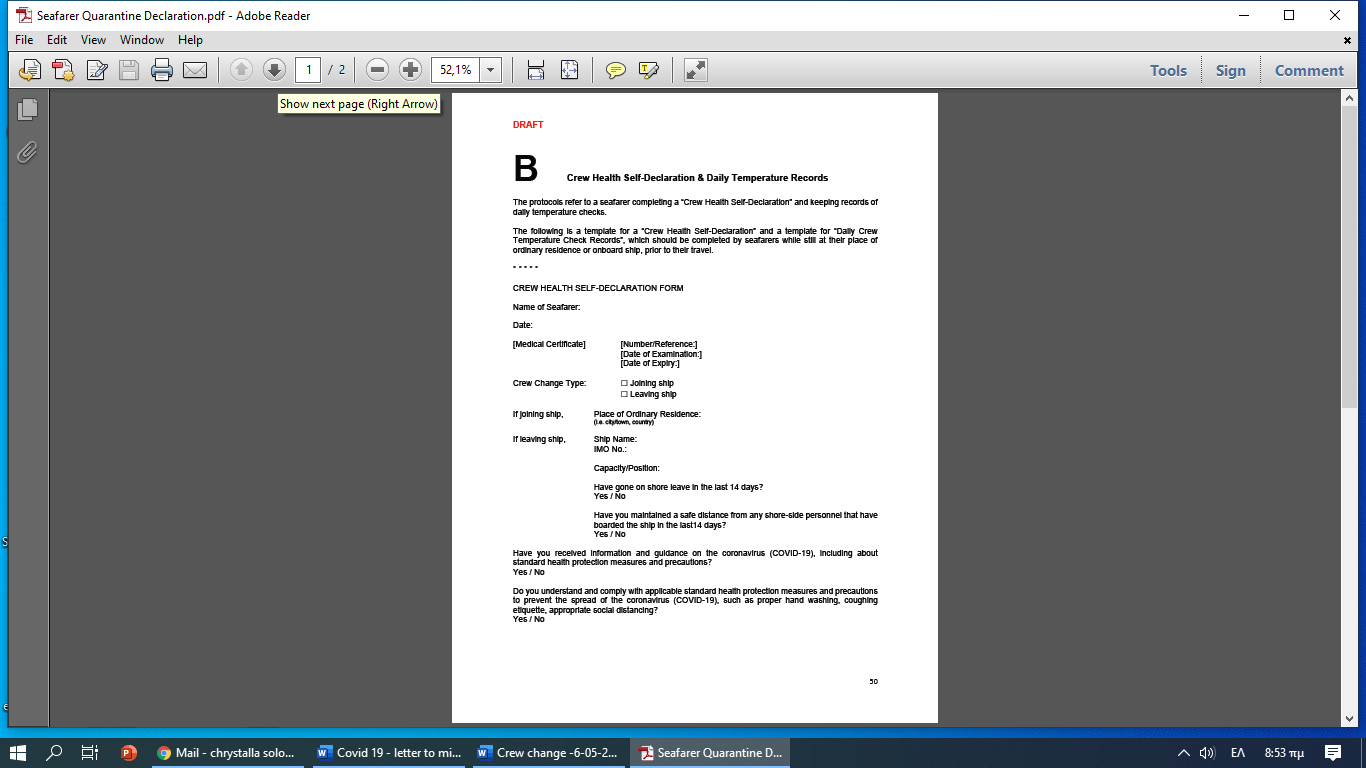 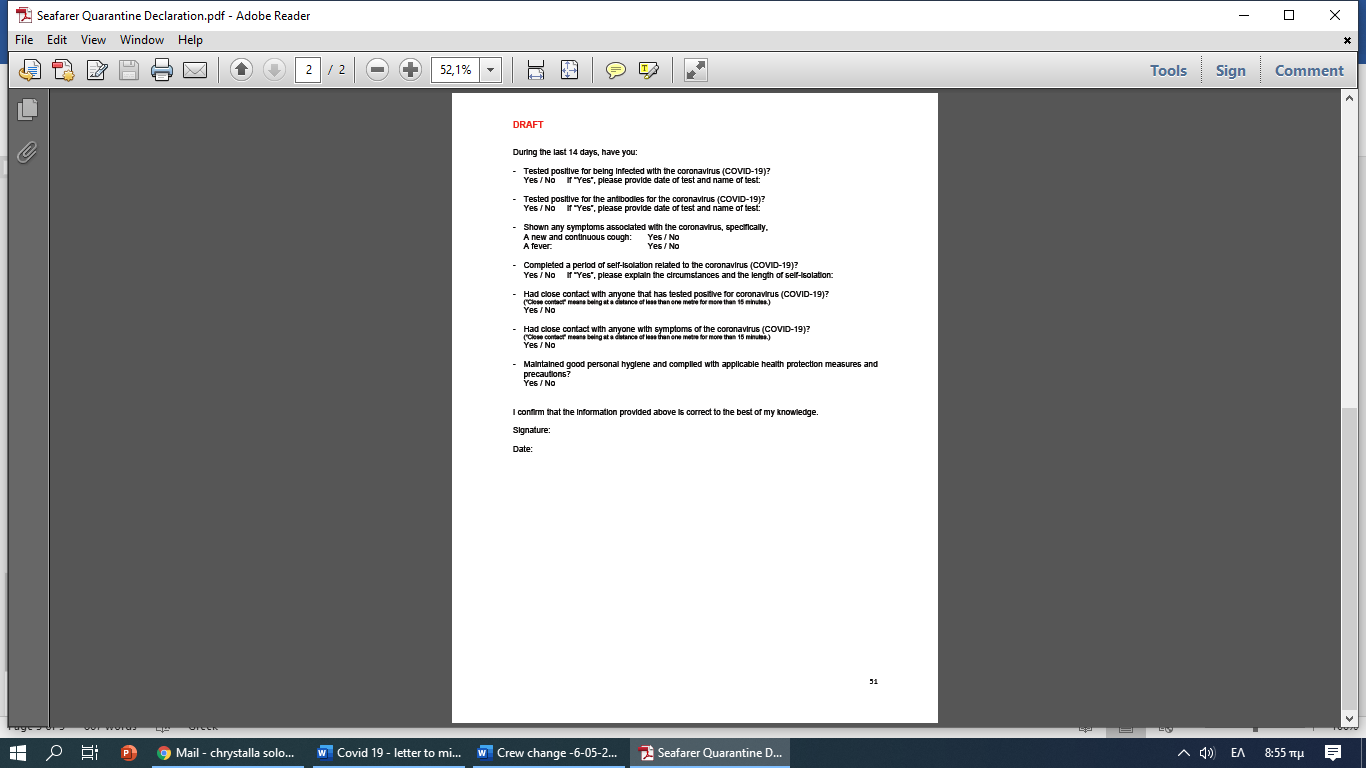 